Position DescriptionPosition:			Donor Relations OfficerReports to: 			Director of AdvancementHours:	Full time role, with some after-hours and weekend work requiredDate: 	February 2020Job Purpose:	As part of the Advancement Team, provide key logistical and administrative support for the College’s friend-raising and fundraising activities in order to build and sustain enduring positive College community relations. 	Ensure that the database and all advancement processes and procedures support all advancement activities appropriately.Major responsibilities:FundraisingWork, as appropriate, with the Director of Advancement, staff, Council, St Andrew’s College Alumni Society and volunteers in supporting the College’s fund-raising programs and activitiesWork with the Director of Advancement to plan and coordinate the Annual Giving program, developing collateral, coordinating mail outs and marketing videosWork with the Director of Advancement to plan and coordinate the 1867 Circle’s events and communications Manage all donation processing including receipting, thanking and speaking with donors Maintain all donor records including pledge reminders, Foundation membership level, donor and prospect research information Assist the Director of Advancement with the preparation of the Annual Philanthropy ReportStewardshipIn consultation with Director of Advancement, organise a range of stewardship events including:The Annual Founders’ & Benefactors’ Service & DinnerBequest Club meetings & function/sSenior Student’s EventThe Highlander Club Annual EventIndividual donor and student meetings Manage a range of stewardship activities and communications to ensure existing donors are well-stewarded including:Correspondence with the donors of named scholarships regarding award recipients and information on their fundsLiaising with students to write scholarship thank you lettersOrganize meet & greets with benefactors and scholarships recipientsCompiling Annual Reports for major donors Coordinating the creation of personalized thank you cards, postcards and giftsWriting updates and longer stories highlighting the impact of philanthropy in our community Coordinate with the Principal’s Office to deliver the Christmas card list & signingCoordinate the updating of the Honour Boards via levels of giving listsCoordinate the procurement and delivery of stewardship thank you gifts e.g. ties, glasses, cufflinksAlumni and Community Work, as appropriate, with the Director of Advancement and Advancement staff to support the College’s friend-raising programs and activitiesMaintain all Advancement stewardship events in the College calendar & databaseCollect and report on alumni news, activities, honours and awards, and achievementsProvide logistical and administrative support for alumni and community events Act as a point of contact for and about St Andrew’s alumni & build with alumni a keen interest in, and desire to support, the College and its objectivesPrepare detailed briefing notes for guests attending functionsDatabase Management Manage and maintain excellent relevant and accurate alumni, parent and donor records on the College’s database, SynergeticMaintain and update database from return to sender mail Update database following events to capture new community dataManage valedict data Prepare relevant alumni and donor reports and reconciliations using the College’s database to support Advancement strategiesWithin the College’s Privacy and Research policies, research major gift prospects (individuals, families and organisations), prepare profile reports and file or track appropriatelyAdministrative SupportProvide administrative support to the Director of Advancement Assist with the preparation of Council Reports and Foundation Board Papers Take minutes as required at individual donor or committee meetings Event administration including managing RSVPs, database event & community maintenanceAdministrative and other duties as required including production of nametags, physical mail outs, letter writing, invitation creation or signage for events.  Key Selection Criteria:Relevant university degree or extensive relevant experience and applicable qualificationsExcellent inter personal, oral and written communications skills Demonstrated ease and empathy with a diverse range of stakeholders, both within the organisation and externally (particularly older individuals)Demonstrated initiative and ability to work independently with general direction and broad supervision, as well as the ability to work closely with a small team to achieve resultsDiscretion and reliability for confidentiality in the conduct of alumni/community businessExcellent organisational and administrative skills, with demonstrated ability to meet deadlinesExcellent attention to detail, particularly in relation to the production of print ready material, research and document managementVery good event administration skillsHigh level of technical competence in alumni/community databases. Experience in the use of Synergetic, MS Query and Crystal Reports is highly desirableExcellent computer literacy skills, with solid experience in MS Office, particularly Word and Excel, and with email and internet platformsExperience in fundraising/ development, and familiarity with the tertiary educational environment would be highly regarded but is not essentialOther job-related informationA current full unrestricted work permit / visa for Australia is required.Some after-hours work is required, especially in relation to attending after hours alumni and donor eventsSt Andrew’s College Advancement Office:The Director of Advancement is responsible to the Principal for the College’s alumni relations, fundraising and communication programs. She works with the Principal, Council, Management Committee, St Andrew’s College Foundation and St Andrew’s College Alumni Society to define and achieve the College’s strategic vision and priorities. The Advancement Assistant works closely on a day-to-day basis with the Director of Advancement, Advancement Officer and Marketing and Communications Officer. St Andrew's College is a co-residential college within the University of Sydney with a population of over 330 male and female undergraduates, resident Fellows and graduate residents.St Andrew's enables students to get the most out of a University education – a combination of intellectual independence, academic support through mentors and tutorials, social development through involvement in the Students' Club, participation in a wide range of sporting, philanthropic and cultural activities and the formation of life-long friendships.More information about St Andrew’s College is available on our website: www.standrewscollege.edu.au 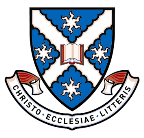 St Andrew’s College              E S T A B L I S H E D   1 8 6 7St Andrew’s College  NSW  2006Telephone 02 9565 7300Facsimile 02 9565 7310principal@standrewscollege.edu.auwww.standrewscollege.edu.auABN 54 817 100 517